15 советов по изучению английского языкаИзучая иностранный язык, все мы нуждаемся в более-менее четкой системе обучения. По крайней мере, в правилах, которые помогали бы не совершать лишние ошибки и уверенно двигаться к цели. Обучение английскому языку – процесс довольно сложный, многогранный. Правильная его организация очень важна. Итак, изучая английский, как и любой другой иностранный язык, постарайтесь придерживаться  следующих рекомендаций.Начните с произношения английских звуковПоверьте, правильное произношение играет не менее важную роль, чем другие аспекты изучения английского языка. Если в самом начале обучения вы не уделите произношению достаточно внимания, в дальнейшем вы будете все время совершать ошибки, из-за которых собеседники не смогут правильно понимать вашу речь. А исправлять неправильное произношение очень трудно. Поэтому с самого начала тренируйтесь произносить все английские звуки.Тренируйтесь на простых предложенияхУчитесь говорить самые простые, самые распространенные фразы в правильном темпе, с правильным ударением. И лучше всего при этом практиковать английский с носителями языка, чтобы быть уверенным, что вы говорите правильно. Вы должны научиться произносить разные предложения, в том числе вопросительные. Задавая вопрос, англичане используют не такую интонацию, не такое ударение, как мы в своем родном языке. Обратите на это внимание.Учите грамматикуВсе-таки язык строится по правилам. Не зная их хорошо, вы не достигнете успеха в обучении. Когда вы говорите на своем родном языке, то просто не замечаете, что следуете тем или иным правилам, и когда вы хорошо освоите английский, то вероятно тоже не будете об этом задумываться. Но для этого нужно сначала хорошо усвоить правила и много общаться на английском. Вы должны изучить все аспекты грамматики и постоянно тренироваться в составлении правильных предложений. Это поможет вам сделать ваш разговорный английский грамотным и разнообразным, ведь вы сможете использовать не только самые простые конструкции, а те, которые захотите.Пользуйтесь хорошим словаремУ вас обязательно должен быть хороший словарь, желательно, не один. Кроме англо-русского, англо-украинского словаря полезно использовать толковый словарь английского языка, который поможет вам лучше разобраться в значении новых слов. Ведите и свой собственный словарь, в который стоит выписывать новые слова, особенно те, что вам трудно запомнить с первого раза. Кроме того, современные технологии, в том числе, широкий доступ к интернету, позволяют пользоваться аудио-словарями, онлайн-переводчиками, которые проговаривают слова. Если вы можете сделать обучение английскому проще, не упускайте такой возможности. Не забывайте о том, что визуальные ассоциации хорошо помогают запоминать новые слова, поэтому не стоит игнорировать старый добрый метод – запоминание новых слов с помощью картинок, которые отражают их значение.Читайте на английскомОбязательно читайте то, что вам интересно и полезно. Вы можете начать с детских книг, если вам нужны очень простые тексты на начальном этапе изучения английского. Вы можете читать статьи из журналов, публикации в сети интернет. Читайте не торопясь, вдумчиво, постарайтесь извлечь из чтения как можно больше полезной информации об английском. Обращайте внимание на грамматические конструкции, узнавайте значение и произношение новых слов и фраз, запоминайте их написание.Учите идиоматические выраженияИдиоматические выражения имеют не буквальный, не дословный перевод. И даже если вы знаете значение слов, из которых состоят такие выражения, это не поможет вам понять их смысл. Идиомы нужно только учить, а их использование разнообразит вашу речь, сделает ее похожей на речь носителей языка. То же самое касается сленговых слов и выражений, не стоит использовать их без меры, но и пренебрегать ими не нужно. Во всяком случае, вы должны знать значение таких слов, чтобы понимать, что говорит ваш собеседник.Слушайте аудиокнигиСлушать английскую речь необходимо и помочь в этом могут именно аудиокниги. Вы можете слушать их, пока едете в общественном транспорте или выполняете какую-то простую работу по дому. Выбирайте записи, которые дают представление о современном английском, интересны вам, соответствуют вашему уровню знаний английского. Чтобы чтение превратилось для вас в обучение английскому языку, постарайтесь для начала слушать небольшими отрезками и повторять их, старайтесь запоминать новые фразы, и только затем продолжайте слушать запись дальше.Учите английский с носителями языкаЯзык – инструмент для общения. Зачем еще вы изучаете английский, если не для того чтобы общаться? И лучший способ выучить английский – разговаривать с носителями языка. Но не всякая разговорная практика одинаково полезна. Когда вы общаетесь с преподавателем-носителем английского, вы можете поработать вместе с ним над теми проблемами, с которыми вы сталкиваетесь при изучении языка. Вы всегда можете задать вопросы, которые вас беспокоят, например, о том, когда уместно применять те или иные разговорные выражения. Преподаватель легко замечает и исправляет ваши ошибки. Именно в этом и заключается главное отличие от просто изучения иностранного языка в процессе общения с его носителями. Обучение английскому с преподавателем действительно позволяет вам улучшить ваш английский.Смотрите новости на английскомКонечно, будет полезным смотреть не только новости, а все, что вам интересно. Просто новости вы можете смотреть ежедневно, они не отнимают много времени и дают хорошее представление о правильном английском. Если вам что-то будет не понятно, вы можете посмотреть тот же выпуск на родном языке, международные новостные каналы ведут вещание на нескольких языках. Кроме того, у вас всегда найдется актуальная тема для разговора, если вы изучаете английский с носителями языка.Выпуски новостей обычно снабжаются бегущей строкой с краткой информацией о событиях, о которых рассказывает диктор. Чтение этой строки не только поможет вам лучше понять смысл сказанного, но и даст пример правильного написания и грамматики. А любимые сериалы и интересные фильмы рекомендуется смотреть на английском с субтитрами.Узнайте английские названия вещей и явлений, которые вас окружаютВы знаете как сказать по-английски «гаечный ключ», «дырокол», или «покрывало»? В нашей жизни столько разных вещей и столько всего происходит с нами каждый день дома, на работе, на отдыхе. В первую очередь, разговорный английский складывается из таких простых, повседневных слов. Задумайтесь над тем, знаете ли вы все необходимые слова, которые понадобятся, чтобы подробно описать свой дом, рабочее место, рассказать о том, в чем состоит ваша работа. Вам будет проще запомнить слова, которые вызывают у вас определенные ассоциации, например, с вещами в вашей комнате.Используйте возможности сети ИнтернетСовременный человек проводит много времени перед монитором компьютера, да и телефоны сейчас снабжены широкими возможностями для доступа к сети интернет. С помощью социальных сетей и программ, предназначенных для общения, вы можете найти собеседников из англоязычных стран.Изучать английский с носителями языка – лучший способ по-настоящему хорошо освоить английский. Расскажите им о культуре и истории своей страны, о традициях и интересных событиях, которые происходят с вами. Общение подтолкнет вас к дальнейшему изучению английского языка.Кроме того, в сети можно найти много информации, полезной для изучения английского языка, будь-то онлайн-словари, дистанционные курсы обучения, пособия для начинающих изучать английский язык, аудиокниги на английском.http://www.britishcouncil.org/learnenglish/http://www.schoolenglish.ru/http://www.abc-english-grammar.comhttp://www.native-english.ruhttp://www.english-easy.infohttp://www.homeenglish.ruhttp://www.englishtips.orghttp://www.alleng.ru/english/engl.htmhttp://www.study.ruhttp://www.iloveenglish.ruhttp://www.eslfast.com/http://www.vocabulary.co.il/Интересуйтесь культурой, историей, образом жизни жителей англоязычных странКультурные отличия, разные традиции, принятые в общении, могут создавать барьеры для взаимопонимания с носителями английского языка. Будьте осторожны, ваш разговорный английский должен быть не только грамматически правильным, но и соответствовать нормам этикета, принятыми в общении. Не зная о том, какие фразы, жесты, даже расстояние между собеседниками, допустимы, а какие нет, вы можете оказаться в ситуации, когда будете поняты неправильно. Изучая культуру, историю англоязычных стран, стараясь понять образ жизни американцев, британцев, обращая внимание на политическую, социальную обстановку в англоязычных странах, вы получите правильное представление о том, как общаться с носителями языка. Читайте книги, смотрите фильмы и ток-шоу, которые дают представление о том, как живут в этих странах. Постарайтесь погрузиться в их культурную атмосферу - это сделает ваше обучение английскому намного более эффективным. И, конечно, много общайтесь и спрашивайте носителей языка о том, как себя следует вести во время дружеского или делового разговора, какой этикет общения принят в их стране.Проверяйте свои знанияВы должны быть уверены, что усвоили каждый новый урок английского. Поэтому регулярно устраивайте для себя маленький экзамен. Если вы изучили новую тему, новые слова, правила, убедитесь, что может применить их на практике. Поговорите именно на эту тему с вашими друзьями-носителями языка или с друзьями, которые также изучают английский. Или, хотя бы, попробуйте написать сочинение, не обращаясь при этом к словарю и учебнику, а затем проверьте свою грамотность. Обучение английскому включает изучение разных аспектов языка. То, что дается вам тяжело, потребует вашего внимания и в дальнейшем, но нет причин все время возвращаться к тем вещам, которые вы хорошо усвоили. В своем обучении двигайтесь только вперед.Занимайтесь понемногу, но обязательно ежедневноНебольшие регулярные занятия принесут вам больше пользы, чем продолжительные, но редкие уроки. В изучении иностранного языка, как в спорте, важно правильно распределить нагрузку и тренироваться каждый день.Говорите много и учитесь думать на английскомПомните, ваша цель состоит в том, чтобы говорить на английском легко, не прилагая каждый раз титанических усилий. Вы должны научиться думать на английском, а для этого необходимо много практики. Когда вы много читаете, слушаете и говорите на английском, со временем вы сможете поймать себя на мысли, что вам больше не приходится, отвечая на вопросы собеседников, формулировать ответы на своем родном языке, а потом переводить их на английский. Общение с носителями языка поможет вам в этом. Во время реального разговора, зная, что вы можете объясниться с собеседником только на английском, вы будете максимально мотивированы говорить на английском, ваш мозг будет работать эффективнее всего, и вы сможете перейти на новый уровень - вы начнете думать на английском.Наверняка, в начале обучения, вам будет непросто - первые шаги в изучении иностранного языка всегда даются сложно. Но со временем, правильно организовав свое обучение английскому, вы увидите, что достигли успехов. Будьте усердны, поддерживайте свою мотивацию и помните, что практика – самый важный аспект обучения. Бесполезно знать английский в теории, знать язык - это значит говорить и писать на нем. Вы можете сказать, что владеете английским только тогда, когда сможете свободно общаться на английском с носителями языка.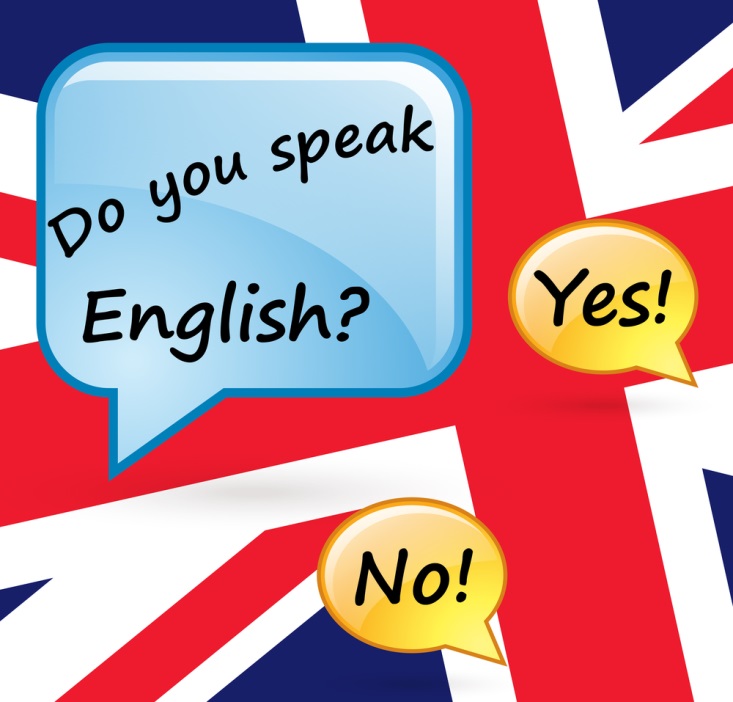 